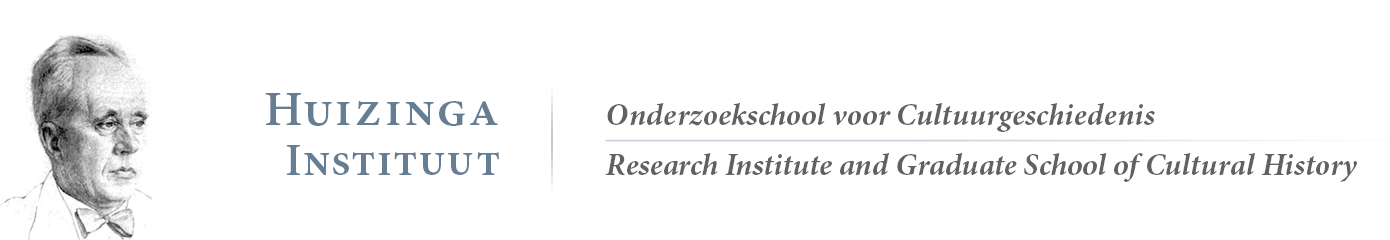 Application form for activities and/or financial support The Huizinga Institute welcomes you to submit proposals for different kinds of activities. Please send the filled out form to the Huizinga office (huizinga@uu.nl). We will then contact youType of event Education (e.g. masterclass, workshop, atelier, lecture, debate, symposium, or course) Community building and co-operation in cultural history Other (please specify): Names of the organizers and if applicable their supervisors  …Brief description of the event (Topic, speaker(s), relationship with Huizinga Institute, (in case of ECTS) name of responsible teacher) – max. 200 words.…Learning outcome…Indicative programme/schedule…Preparation and proposed readings in case of educational activities (Preparation: e.g. abstract, presentation, review, etc. Please provide clear conditions for obtaining ECTS – Literature: Please provide the complete title information. PDFs are to be sent to the Huizinga Institute in advance). …Event detailsTitle: Date: Time:   Venue:   Coordination: No. of ECTS Credits: Open to (ReMa students and/or PhD candidates):  Maximum no. of participants in this event:   How to register (standard via the Huizinga Institute):Registration deadline:   Budget (Please indicate the expected costs, broken down per post, e.g. catering, venue, travel) …